СХЕМА ТЕПЛОСНАБЖЕНИЯМУНИЦИПАЛЬНОГО ОБРАЗОВАНИЯ РУССКО-ВЫСОЦКОЕ СЕЛЬСКОЕ ПОСЕЛЕНИЕ ЛОМОНОСОВСКОГО МУНИЦИПАЛЬНОГО РАЙОНА ЛЕНИНГРАДСКОЙ ОБЛАСТИ НА ПЕРИОД 2020-2040 ГОДОВ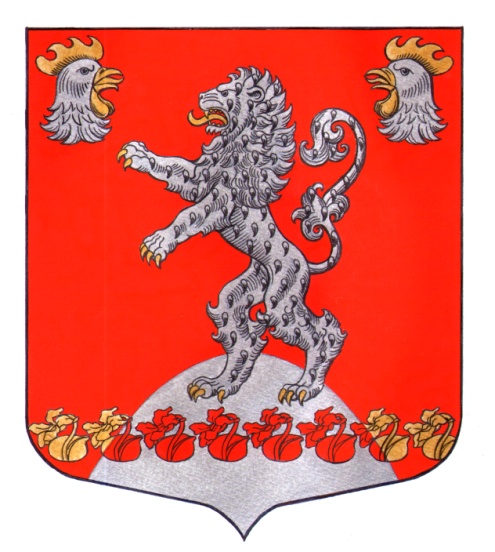 Санкт-Петербург2020 годВведениеОсновой для разработки и реализации схемы теплоснабжения муниципального образования Русско-Высоцкое сельское поселение Ломоносовского муниципального района на период с 2020 по 2040 год является федеральный закон от 27 июля 2010 г. № 190-ФЗ "О теплоснабжении" (Статья 23. Организация развития систем теплоснабжения поселений, городских округов), регулирующий всю систему взаимоотношений в теплоснабжении и направленный на обеспечение устойчивого и надёжного снабжения тепловой энергией потребителей.При проведении актуализации использовались «Требования к схемам теплоснабжения» и «Требования к порядку разработки и утверждения схем теплоснабжения», предложенные к утверждению Правительству Российской Федерации в соответствии с частью 1 статьи 4 Федерального закона «О теплоснабжении», РД-10-ВЭП «Методические основы разработки схем теплоснабжения поселений и промышленных узлов РФ», введённый с 22.05.2006 года взамен аннулированного. Показатели существующего и перспективного спроса на тепловую энергию (мощность) и теплоноситель в установленных границах территории муниципального образования Русско-Высоцкое сельское поселениеПлощадь строительных фондов и приросты площади строительных фондов по расчетным элементам территориального деления с разделением объектов строительства на многоквартирные дома, жилые дома, общественные здания и производственные здания промышленных предприятий по этапам – на каждый год первого пятилетнего периода и на последующие пятилетние периодыЧисленность населения на 2020 г. – 5,423 тыс. человек. При этом средняя жилищная обеспеченность на начало 2020 г. составляла 31,3 кв. м общей площади на человека. Централизованное теплоснабжение муниципального образования осуществляется от одного источника – газовой котельной, которую эксплуатирует ООО «ТК Северная». Кроме того, на территории муниципального образования сформированы зоны действия индивидуальных источников теплоснабжения, которые характерны преимущественно для жилой малоэтажной застройки, а также индивидуальных жилых домов. Системы отопления зданий, строений, сооружений подключены к системе централизованного теплоснабжения по четырехтрубной системе с непосредственным присоединением системы отопления, схема подключения ГВС - закрытая.На основании Генерального плана в Русско-Высоцкое сельское поселение выделено 2 населенных пункта, в составе которых выделены территории с явно выраженными определенными функциональными назначениями. При определении границ размещения объектов на незастроенных территориях учитываются положения действующего генерального плана и другой градостроительной документации. Для определения территорий необходимых для размещения проектируемого жилищного фонда, приняты следующие показатели рекомендуемой расчетной плотности населения:- индивидуальная жилая застройка - 17 чел./га;- малоэтажная жилая застройка - не менее 70 чел./га (блокированная - 20 чел./га);- многоэтажная жилая застройка - не менее 160 чел./га.Данные показатели использованы при проектировании жилищного фонда на свободных от застройки территориях. При условии реконструкции существующей жилой застройки допускается отклонение показателей плотности населения в пределах 20% от нормативного значения.Прогнозируемый прирост численности населения муниципального образования к концу расчетного срока увеличится в 2,2 раза от существующего значения и явился одним из основополагающих показателей, который повлиял на решение генерального плана при определении соотношения типов проектируемой жилой застройки. Также во внимание принимался тот факт, что за период времени 2014-2020 гг. на территории сельского поселения наблюдался рост индивидуального жилищного строительства.Данные о планируемых приростах площадей строительных фондов для многоквартирной, малоэтажной, индивидуальной и социально-административной застройке приведены в таблицах.Таблица 1. Прирост площадей многоэтажной и индивидуальной жилой застройки на территории МО Русско-Высоцкое сельское поселение на расчетный период разработки Схемы теплоснабженияТаблица 2.Прирост площадей социально-административной застройки на территории МО Русско-Высоцкое сельское поселение на расчетный период разработки Схемы теплоснабженияГенеральным планом предусмотрено увеличение средней жилищной обеспеченности населения общей площадью жилья до 37,0 кв.м. на человека. Причем, согласно Генеральному плану средняя жилищная обеспеченность населения общей площадью жилья в размере 37,0 кв. м на человека сложится к концу расчетного срока – к 2040 году, когда общий объем жилищного фонда составит 342 тыс. кв. м общей площади при численности населения 12 тыс. человек. Объемы потребления тепловой энергии (мощности), теплоносителя и приросты потребления тепловой энергии (мощности), теплоносителя с разделением по видам теплопотребления в каждом расчетном элементе территориального деленияПерспективные нагрузки централизованного теплоснабжения на цели отопления, вентиляции и горячего водоснабжения рассчитаны в соответствии с Требованиями энергоэффективности зданий, строений и сооружений на основании площадей планируемой застройки, представленных в таблице ниже.Расчетным элементом территориального деления приняты существующие границы поселений. В таблицах ниже представлены приросты перспективных нагрузок потребителей, приросты расходов теплоносителя и приросты отпусков тепловой энергии на территории МО Русско-Высоцкое сельское поселение. Существующие и планируемые к застройке потребители, вправе использовать для отопления индивидуальные источники теплоснабжения. Использование автономных источников теплоснабжения целесообразно в случаях: значительной удаленности от существующих и перспективных тепловых сетей; малой подключаемой нагрузки (менее 0,01 Гкал/ч); отсутствия резервов тепловой мощности в границах застройки на данный момент и в рассматриваемой перспективе; использования тепловой энергии в технологических целях. Потребители, отопление которых осуществляется от индивидуальных источников, могут быть подключены к централизованному теплоснабжению на условиях организации централизованного теплоснабжения. Согласно п.15, с. 14, ФЗ №190 от 27.07.2010 г «О теплоснабжении»., запрещается переход на отопление жилых помещений в многоквартирных домах с использованием индивидуальных квартирных источников тепловой энергии, перечень которых определяется правилами подключения к системам теплоснабжения, утвержденными Правительством Российской Федерации, при наличии осуществленного в надлежащем порядке подключения к системам теплоснабжения многоквартирных домов. Планируемые к строительству жилые дома, могут проектироваться с использованием поквартирного индивидуального отопления, при условии получения технических условий от газоснабжающей организации.Таблица 3. Прирост перспективной нагрузки на расчётный периодПрирост суммарной подключенной тепловой нагрузки перспективной многоквартирной (многоэтажной и общественно-деловой застройке) жилой застройки на расчетный период будет составлять:с. Русско-Высоцкое – 14,151 Гкал/час.Перспективную индивидуальную жилую застройку и среднеэтажную застройку планируется обеспечить индивидуальными источниками тепловой энергии (автономные котлы и печное отопление). В перспективе развития систем теплоснабжения и увеличения подключенной тепловой нагрузке на систему отопления будет рассматриваться только многоквартирная жилая застройка, которая будет также подключена к индивидуальным источникам теплоснабжения (крышным котельным).Прогнозы приростов объемов потребления тепловой энергии (мощности) и теплоносителя с разделением по видам теплопотребления в каждом расчетном элементе территориального деления приведены в таблице ниже.Таблица 4 Прирост годового потребления тепловой энергии Таблица 5. Прирост расходов теплоносителяПотребление тепловой энергии (мощности) и теплоносителя объектами, расположенными в производственных зонах, с учетом возможных изменений производственных зон и их перепрофилирования и приросты потребления тепловой энергии (мощности), теплоносителя производственными объектами с разделением по видам теплопотребления и по видам теплоносителя (горячая вода и пар) на каждом этапеПо результатам сбора исходных данных проектов строительства новых промышленных предприятий с использованием тепловой энергии в технологических процессах в виде горячей воды или пара не выявлено.В настоящий момент существующие предприятия не имеют проектов расширения или увеличения мощности производства в существующих границах. Запланированные преобразования на территории промышленных предприятий имеют административную направленность и не окажут влияния на уровни потребления тепловой энергии города.Как правило, при увеличении потребления тепловой энергии промышленные предприятия устанавливают собственный источник тепловой энергии, который работает для покрытия необходимых тепловых нагрузок на отопление, вентиляцию, ГВС производственных и административных корпусов, а также для выработки тепловой энергии в виде пара на различные технологические цели. Аналогичная ситуация характерна и для строительства новых промышленных предприятий.Существующие и перспективные балансы располагаемой тепловой мощности источников тепловой энергии и тепловой нагрузки потребителейРадиус эффективного теплоснабженияСогласно п. 30, г. 2, ФЗ №190 от 27.07.2010 г.: «радиус эффективного теплоснабжения - максимальное расстояние от теплопотребляющей установки до ближайшего источника тепловой энергии в системе теплоснабжения, при превышении которого подключение теплопотребляющей установки к данной системе теплоснабжения нецелесообразно по причине увеличения совокупных расходов в системе теплоснабжения».Основными критериями оценки целесообразности подключения новых потребителей в зоне действия системы централизованного теплоснабжения являются:затраты на строительство новых участков тепловой сети и реконструкция существующих;пропускная способность существующих магистральных тепловых сетей;затраты на перекачку теплоносителя в тепловых сетях;потери тепловой энергии в тепловых сетях при ее передаче;надежность системы теплоснабжения.Комплексная оценка вышеперечисленных факторов, определяет величину эффективного радиуса теплоснабжения.На территории МО Русско-Высоцкое сельское поселение централизованное теплоснабжение жилой и общественно-деловой застройки осуществляется от котельной ООО «ТК Северная».Потребителей, централизованное теплоснабжение которых осуществляется от муниципальных котельных, следует охарактеризовать как потребителей, приближенных к источникам тепловой энергии. Максимальное расстояние от источника до наиболее удаленного потребителя не превышает 1,2 км.Расчеты оптимального радиуса теплофикационного оборудования МО Русско-Высоцкое сельское поселение по территориальному разделению представлены в таблице ниже.Таблица 6. Расчет оптимального радиуса котельной МО Русско-Высоцкое сельское поселениеГрафическое отображение эффективного радиуса МО Русско-Высоцкое сельское поселение представлено на рисунке ниже оранжевой областью.Радиус эффективного меньше существующей эксплуатационной зоны, поэтому не рекомендуется подключенных абонентов к существующей котельной, без увеличения установленной нагрузки на источнике теплоснабжения. Перспективных абонентов планируется подключать к индивидуальным источникам теплоснабжения.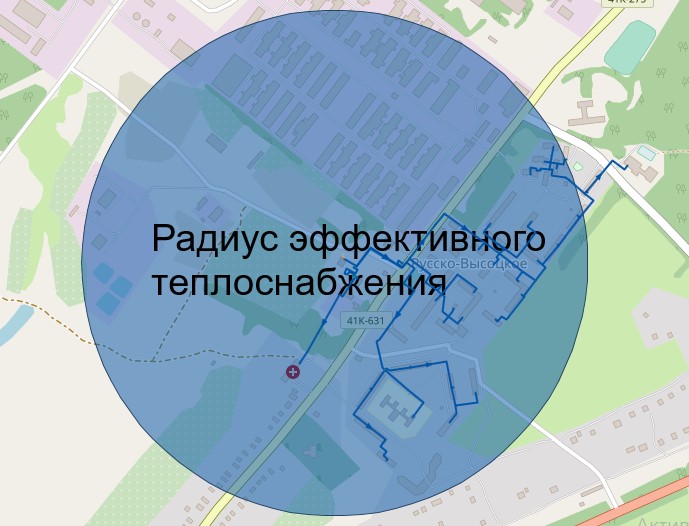 Рисунок 1. Эффективный радиус теплоснабжения с. Русско-ВысоцкоеОписание существующих и перспективных зон действия систем теплоснабжения и источников тепловой энергииНа территории МО Русско-Высоцкое сельское поселение отсутствует необходимость расширения зоны действия действующих источников тепловой энергии, согласно материалам Генерального плана МО Русско-Высоцкое перспективных потребителей планируется подключать к индивидуальным источникам теплоснабжения. Перечень зон действия производственных котельных на территории МО Русско-Высоцкое сельское поселение приведен в таблице ниже.Таблица 7 Зоны действия производственных котельныхСтроительство индивидуальных источников, с включением планируемых микрорайонов, позволит повысить надежность системы теплоснабжения в целом, а также снизить удельные потери тепловой энергии в системе. 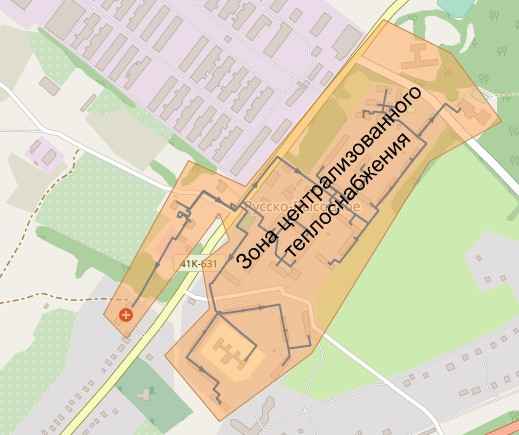 Рисунок 2. Перспективная зона централизованного теплоснабженияОписание существующих и перспективных зон действия индивидуальных источников тепловой энергииСуществующие и планируемые к застройке потребители, вправе использовать для отопления индивидуальные источники теплоснабжения. Использование автономных источников теплоснабжения целесообразно в случаях:значительной удаленности от существующих и перспективных тепловых сетей;малой подключаемой нагрузки (менее 0,01 Гкал/ч);отсутствия резервов тепловой мощности в границах застройки на данный момент и в рассматриваемой перспективе;использования тепловой энергии в технологических целях.  Потребители, отопление которых осуществляется от индивидуальных источников, могут быть подключены к централизованному теплоснабжению на условиях организации централизованного теплоснабжения. Перспективные балансы тепловой мощности и тепловой нагрузки в перспективных зонах действия источников тепловой энергии на каждом этапе.Существующие и перспективные балансы тепловой мощности и тепловой нагрузки в зонах действия источников тепловой энергии составляются для каждого вида теплоносителя в отдельности.Существующие и перспективные балансы тепловой энергии составлены для каждого источника и отражают:- сведения об установленной, располагаемой мощности и мощности источника тепловой энергии «нетто» (с указанием тепловой нагрузки, расходуемой на собственные и хозяйственные нужды тепловых сетей);- подключенную нагрузку потребителей, потери тепловой энергии при транспортировке теплоносителя к потребителям (с разделением на потери через теплоизоляционные конструкции и потери теплоносителя, которые выражены как в тепловом (Гкал/ч), так и в натуральном выражении (т/ч)).Существующие и перспективные балансы в зонах действия парогенерирующих источников тепловой энергииВ административных границах МО Русско-Высоцкое сельское поселение пароснабжение потребителей различных категорий в настоящее время не осуществляется На расчетный период разработки Схемы теплоснабжения подключение потребителей, использующих пар в технологических процессах, также не предусматривается. Поэтому существующие балансы тепловой мощности и тепловой нагрузки составлены исключительно для горячей воды.Существующие балансы тепловой мощности и тепловой нагрузки в зонах действия источников тепловой энергииСуществующие балансы тепловой мощности и тепловой нагрузки в зонах действия источников тепловой энергии детально рассмотрены в Главе 1 «Существующее положение в сфере производства, передачи и потребления тепловой энергии для целей теплоснабжения» Обосновывающих материалов к схеме теплоснабжения МО Русско-Высоцкое сельское поселение.Существующие балансы тепловой мощности и тепловой нагрузки в зонах действия источников тепловой энергии по данным базового периода разработки Схемы теплоснабжения представлены в таблице ниже.Таблица 8. Существующие и перспективные балансы тепловой мощности и тепловой нагрузки в зонах действия источников тепловой энергии по данным базового периода разработки Схемы теплоснабжения Перспективные балансы тепловой мощности и тепловой нагрузки в перспективных зонах действия источников тепловой энергииПерспективные балансы тепловой мощности и подключенной нагрузки на расчетный период спрогнозированы с учетом повышения энергетической эффективности существующих систем теплоснабжения. Увеличение подключенных нагрузок ожидается в системах теплоснабжения, образованных на базе следующих источников.Перспективные балансы тепловой мощности и тепловой нагрузки в перспективных зонах действия источников тепловой энергии по состоянию на 2020 годБалансы тепловой мощности котельных и перспективной тепловой нагрузки в каждой зоне действия источников тепловой энергии с определением резервов и дефицитов относительно существующей тепловой мощности нетто источников тепловой энергии приведены в таблице ниже.Таблица 9. Балансы тепловой энергии (мощности) и перспективной тепловой нагрузки в каждой из технологических зон действия источников тепловой энергии с определением резервов (дефицитов) существующей располагаемой тепловой мощности источников тепловой энергииВ с. Русско-Высоцком не планируется строительство новых систем централизованного теплоснабжения, но планируется установка автономных источников – для среднеэтажной застройки – индивидуальные котлы, для многоэтажной – крышные котельные, установленная мощность которых с учетом тепловых потерь в сетях и установки резервного теплофикационного оборудования будет составлять 0,75 Гкал/час.Для общественной застройки будут установлены отдельные индивидуальные котлы.Выводы о резервах тепловой мощности источников теплоснабжения при обеспечении перспективной нагрузкиВ ходе анализа существующих и перспективных балансов тепловой мощности и тепловой нагрузки в перспективных зонах действия источника тепловой энергии были сделаны следующие выводы:Наибольшую долю в структуре подключенных нагрузок будут занимать потребители, присоединенные к индивидуальным источникам тепловой энергии;В зоне действия котельной не прогнозируется прирост тепловых нагрузок,Источник тепловой энергии, расположенный в административных границах села Русско-Высоцкое будет иметь резервы тепловой мощности «нетто»;Существующие и перспективные балансы теплоносителяПерспективные балансы производительности водоподготовительных установок и максимального потребления теплоносителя теплопотребляющими установками потребителейТаблица 10. Перспективные балансы производительности водоподготовительных установок и максимального потребления теплоносителя теплопотребляющими установками на расчетный периодОбъем аварийной подпитки рассчитан согласно п.6.17 СНиП 41-02-2003 «Тепловые сети» «Для открытых и закрытых систем теплоснабжения должна предусматриваться дополнительно аварийная подпитка химически не обработанной и не деаэрированной водой, расход которой принимается в количестве 2% объема воды в трубопроводах тепловых сетей»Перспективные балансы производительности водоподготовительных установок источников тепловой энергии для компенсации потерь теплоносителя  в аварийных режимах работы систем теплоснабженияПри возникновении аварийной ситуации на любом участке магистрального трубопровода возможно организовать обеспечение подпитки тепловой сети из зоны действия соседнего источника путем использования связи между магистральными трубопроводами источников или за счет использования существующих баков аккумуляторов. При серьезных авариях, в случае недостаточного объема подпитки химически обработанной воды, допускается использовать «сырую» воду.В первую очередь, подпитка в тепловые сети в аварийных режимах осуществляется из баков-аккумуляторов или иных расширительных баков, предназначенных для запаса воды.При возникновении аварийной ситуации на магистральных тепловых сетях от источников комбинированной выработки тепловой энергии возможна временная организация дополнительной подпитки газовой котельной при условии достаточности производительности ВПУ на соседнем источнике, а также при условии недостаточности запаса горячей воды в баках-аккумуляторах базового источника.Кроме того, согласно п.6.17 СНиП 41-02-2003 «Тепловые сети» «Для открытых и закрытых систем теплоснабжения должна предусматриваться дополнительно аварийная подпитка химически не обработанной и недеаэрированной водой, расход которой принимается в количестве 2% объема воды в трубопроводах тепловых сетей».Объем аварийной подпитки представлен в таблице 29.Таблица 11. Объемы аварийной подпитки в тепловые сетиПроизводительность водоподготовительных установок составляет 38,577 т/час.Основные положения мастер-плана развития систем теплоснабжения поселения, городского округа, города федерального значения Описание сценариев развития теплоснабжения поселения, городского округа, города федерального значенияСогласно Генеральному плану МО Русско-Высоцкое сельское поселение, планируется строительство объектов, представленных в таблицах ниже.Таблица 12 Информация о перспективной застройкеТепловая нагрузка на данные объекты (согласно расходу тепловой энергии на существующие аналогичные объекты) представлена в таблице ниже.Таблица 13 Перспективная тепловая нагрузкаРассмотрим три варианта развития системы теплоснабжения, учитывая перспективную нагрузку.Первый вариант при отсутствии газоснабжения на перспективных объектах и сохранении единственного источника теплоснабжения в виде котельной ООО «ТК Северная» в с. Русско-Высоцкое.Второй вариант при отсутствии газоснабжения на перспективных объектах и строительстве новых источников теплоснабжения для новых объектов.Третий вариант – наличие источников газоснабжения у перспективных объектов и создание автономных источников тепловой энергии для каждого объекта.В Схеме теплоснабжения предусматривается четыре варианта развития. 1 вариант (при отсутствии газоснабжения)Предполагает сохранение существующего источника тепловой энергии с поэтапной заменой котельного оборудования, а также строительство новых сетей ГВС и отопления, реконструкцией здания котельной для установки дополнительного котельного оборудования. Необходимая мощность для увеличения котельной составит 13,5 Гкал/час.Планируемые мероприятия: 1)Строительство сетей теплоснабжения и ГВС – 15 км;2) Реконструкция здания котельной:3)Установка котельного оборудования:4)Установка приборов учета;5)Замена сетей теплоснабжения.2 вариантПредполагает создание нового источника тепловой энергии для покрытия тепловой нагрузки в размере 13,5 Гкал/час, а также строительство новых сетей ГВС и отопления,  здания котельной. Необходимая мощность для увеличения котельной составит 13,5 Гкал/час.Планируемые мероприятия: 1)Строительство сетей теплоснабжения и ГВС – 10 км;2)Строительство новой котельной мощностью 15 Гкал/час;3)Установка приборов учета;4)Замена сетей теплоснабжения.3 вариантЕдинственным централизованным источником в поселении останется котельная ООО «ТК Северная» села Русско-Высоцкое.Жители перспективной среднеэтажной застройки будут отапливаться поквартирно собственными газовыми котлами. Жители перспективной многоэтажной застройки будут отапливаться крышными котельными – объемом 0,75 Гкал/час. Для этого будет организовано строительство скважин. Общественно-деловая застройка будет отапливаться собственными котельными и индивидуальными котлами.Планируемые мероприятия: 1)Установка приборов учета;2)Замена сетей теплоснабжения.Все эти котельные, согласно данному варианту развития, будут работать на природном газе. Обоснование выбора приоритетного сценария развития теплоснабжения поселения, городского округа, города федерального значения.Таблица 14 Динамика тарифов в различных вариантахИсходя из вышеизложенной информации будет выбран третий вариант развития систем теплоснабжения, как наиболее оптимальный по техническим и экономическим характеристикам.Предложения по строительству, реконструкции и техническому перевооружению источников тепловой энергииПредложения по строительству источников тепловой энергии, обеспечивающих перспективную тепловую нагрузку на осваиваемых территориях поселения,  городского округа, для которых отсутствует возможность или целесообразность передачи тепловой энергии от существующих или реконструируемых источников тепловой энергииСуществующие теплофикационные мощности котельной ООО «ТК Северная» обеспечивают качественное и надежное теплоснабжение жилой и социально-административной застройки на территории села Русско-Высоцкое. Увеличение зон теплоснабжения котельной путем включения зон действия существующих источников не предполагается. Необходимость расширения зоны действия действующих источников тепловой энергии согласно 3 варианту, представленного в Разделе 4 данной Схемы Мастер-плана отсутствует.Предложения по реконструкции источников тепловой энергии, обеспечивающих перспективную тепловую нагрузку в существующих и расширяемых зонах действия источников тепловой энергииРеконструкции котельных с увеличением зоны их действия путем включения в нее зон действия, существующих источников тепловой энергии не предполагаетсяПредложения по техническому перевооружению источников тепловой энергии с целью повышения эффективности работы системы теплоснабжения Котельная ООО «ТК Северная» находится в удовлетворительном состоянии. Как было показано в Главе 1 обосновывающих материалов, на ней установлен новое основное оборудование, основным топливом которого является природный газ. Проведение мероприятий по техническому перевооружению котельной не требуется. Строительство резервных котельных для поддержания надежности теплоснабжения с. Русско-ВысоцкоеСхемой теплоснабжения предлагается строительство индивидуальных источников для покрытия перспективных нагрузок теплоснабжения жилой и социально-административной застройки.Строительство резервных котельных не предполагается.Графики совместной работы источников тепловой энергии, функционирующих в режиме комбинированной выработки электрической и тепловой энергии и котельных, меры по выводу из эксплуатации, консервации и демонтажу избыточных источников тепловой энергии, а также источников тепловой энергии, выработавших нормативный срок службы, в случае, если продление срока службы технически невозможно или экономически нецелесообразноНа территории МО Русско-Высоцкое отсутствуют источники, работающие в режиме комбинированной выработки электрической и тепловой энергии.Меры по переоборудованию котельных в источники комбинированной выработки тепловой и электрической энергииКотельная, расположенная на территории муниципального образования, имеет относительно малую подключенную тепловую нагрузку – 7,5 Гкал/час. На рассматриваемую схемой теплоснабжения перспективу, нагрузка на котельной в пгт. Лесогорский не увеличится, а существующей нагрузки недостаточно для организации на базе данной котельной комбинированного источника. Таким образом, реконструкций котельных для выработки электроэнергии в комбинированном цикле на базе существующих и перспективных нагрузок на территории города не предполагается.Меры по переводу котельных, размещенных в существующих и расширяемых зонах действия источников комбинированной выработки тепловой и электрической энергии, в пиковый режим работыСхемой теплоснабжения не предусмотрен перевод существующей котельной в «пиковый» режим. Закрытие существующей котельной с переводом их нагрузок на ТЭЦ не предполагается. Решения о загрузке источников тепловой энергии, распределении (перераспределении) тепловой нагрузки потребителей тепловой энергии в каждой зоне действия системы теплоснабжения между источниками тепловой энергии, поставляющими тепловую энергию в данной системе теплоснабжения, на каждом этапеПерераспределение тепловых нагрузок между котельными не предполагается. Оптимальный температурный график отпуска тепловой энергии для каждого источника тепловой энергии или группы источников  в системе теплоснабжения, работающей на общую тепловую сеть, устанавливаемый для каждого этапа, и оценка затрат при необходимости его измененияДля котельной ООО «ТК Северная» в МО Русско-Высоцкое сельское поселение способ регулирования отпуска тепловой энергии – качественный, температурный график теплового контура – 105/80 °С. Температурный график тепловой сети – 95/70 °С. Температурный график системы горячего водоснабжения – 65/50 °С.Регулирование отпуска теплоты осуществляется на котельной путем изменения температуры теплоносителя при изменении температуры наружного воздуха (качественное регулирование).Регулирование температуры воды на отопление осуществляется п отопительному графику. Температурный график представлен на рисунке 7.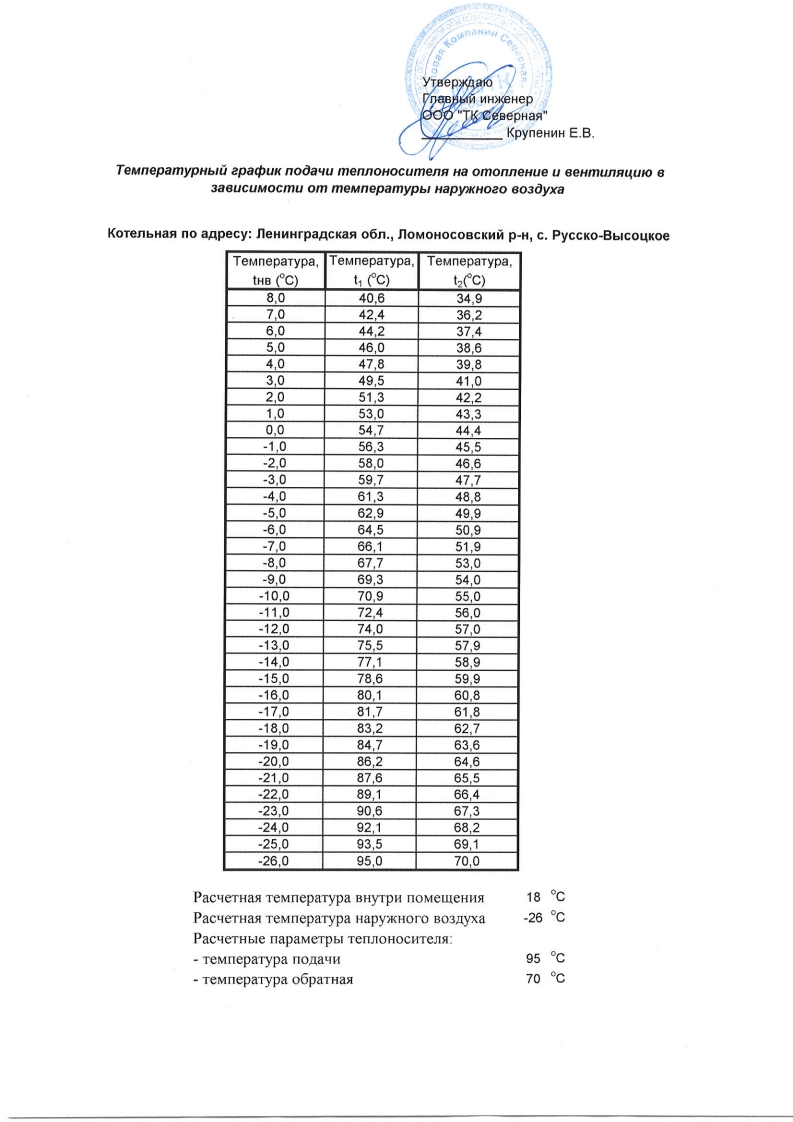 Рисунок 3 Температурный график котельной МО Русско-Высоцкое сельское поселениеИзменение температурного графика схемой теплоснабжения не предусматривается.Определение условий организации индивидуального теплоснабжения, а также поквартирного отопленияСуществующие и планируемые к застройке потребители, вправе использовать для отопления индивидуальные источники теплоснабжения. Использование автономных источников теплоснабжения целесообразно в случаях:значительной удаленности от существующих и перспективных тепловых сетей;малой подключаемой нагрузки (менее 0,01 Гкал/ч);отсутствия резервов тепловой мощности в границах застройки на данный момент и в рассматриваемой перспективе;использования тепловой энергии в технологических целях.  Потребители, отопление которых осуществляется от индивидуальных источников, могут быть подключены к централизованному теплоснабжению на условиях организации централизованного теплоснабжения. Согласно п.15, с. 14, ФЗ №190 от 27.07.2010 г., запрещается переход на отопление жилых помещений в многоквартирных домах с использованием индивидуальных квартирных источников тепловой энергии, перечень которых определяется правилами подключения к системам теплоснабжения, утвержденными Правительством Российской Федерации, при наличии осуществленного в надлежащем порядке подключения к системам теплоснабжения многоквартирных домов. Планируемые к строительству жилые дома, могут проектироваться с использованием поквартирного индивидуального отопления, при условии получения технических условий от газоснабжающей организации.   Предложения по строительству и реконструкции тепловых сетейРасчет, проведенный на электронной модели системы теплоснабжения города, показал, что на территории МО Русско-Высоцкое сельское нет зон с дефицитом тепловой мощности. Практически все существующие расчетные элементы, имеют запасы тепловой мощности. Строительство новых источников на территории Русско-Высоцкое сельское является нерациональным, т.к. существующие источники имеют существенные резервы мощности и работают в комбинированном цикле. Принятая в городе схема тепловых сетей обеспечивает нормативную надежность системы теплоснабжения, однако некоторые участки сетей трубопроводы имеют высокий уровень износа, а следовательно низкий запас надежности. Надежность системы теплоснабжения подробно описана в главе 9. Гидравлический расчет не выявил избыточные запасы пропускной способности по некоторым магистральным и внутриквартальным сетям. Замена существующих трубопроводов производится в связи с исчерпанием ресурса.Для обеспечения тепловой энергией потребителей и увеличения уровня надежности теплоснабжения, предлагаются следующие мероприятия по строительству и реконструкции тепловых магистралей: Реконструкция тепловых сетей, подлежащих замене в связи с исчерпанием эксплуатационного ресурса;Затраты на строительство новых сетей и реконструкцию существующих (с увеличением диаметров), представлены в Главе 10. Предложения по строительству и реконструкции тепловых сетей, обеспечивающих перераспределение тепловой нагрузки из зон с дефицитом располагаемой тепловой мощности источников тепловой энергии в зоны с резервом располагаемой тепловой мощности источников тепловой энергии (использование существующих резервов)В настоящее время на территории муниципального образования зон с дефицитом тепловой мощности источников не выявлено. Ввиду значительной наличия одного централизованного источника теплоснабжения, перераспределение тепловой нагрузки между источниками не предполагается. Строительство тепловых сетей для перераспределения нагрузок не требуется.Предложения по строительству и реконструкции тепловых сетей для обеспечения перспективных приростов тепловой нагрузки в осваиваемых районах муниципального образования под жилищную, комплексную или производственную застройкуДля теплоснабжения новых потребителей планируется строительство индивидуальных источников тепловой энергии – строительство новых сетей не потребуется. Мероприятия по оптимизации гидравлического режима у существующих потребителейВ результате разработки электронной модели схемы теплоснабжения МО Русско-Высоцкое сельское поселение не выявлены участки с недостаточной пропускной способностью по отдельным направлениям. Дефицит пропускной способности на тепловых сетях отсутствует. Схемой теплоснабжения не предусмотрены мероприятия по нормализации гидравлического режима на данных участках. Предложения по строительству и реконструкции тепловых сетей для обеспечения нормативной надежности и безопасности теплоснабженияОсновной проблемой организации качественного и надежного теплоснабжения города является износ тепловых сетей. Как было показано в главе 1 Обосновывающих Материалов Схемы, 30% магистральных и внутриквартальных сетей на территории города проложено до 2004 года. В рассматриваемой настоящей работой перспективе (до 2040 года), такие сети исчерпают свой ресурс и будут подлежать замене. В такой ситуации, замене сетей должно отводиться первостепенное значение.Тепловые сети, подлежащие замене в связи с исчерпанием эксплуатационного ресурса, отображены в таблице ниже.Таблица 15. Тепловые сети, подлежащие замене в связи с исчерпанием эксплуатационного ресурсаРеконструкция изоляции тепловых сетей позволит снизить потери тепловой энергии, в результате чего снизится отпуск тепловой энергии в сеть. Снижение объема отпуска тепловой энергии в сеть позволит снизить потребление топлива на производство тепловой энергии, что в итоге приведет к снижению тарифа на тепловую энергию и увеличит эффективность использования топлива в системах теплоснабжения. Расчеты затрат на проведение реконструкции изоляции тепловых сетей проведены при условии использования в качестве тепловой изоляции скорлуп из жесткого ППУ. Для расчета стоимости затрат на закупку скорлуп ППУ необходимого диаметра и количества проведен анализ данного сегмента рынка по критерию «минимальная цена».Технология изоляции трубопроводов в пенополиуретановой изоляции основана на уникальных физико-механических свойствах этого материала: у него самая низкая из современных теплоизоляторов теплопроводность и обусловленная этим минимальная толщина изоляции. Срок эксплуатации ППУ составляет свыше 30 лет с полным сохранением свойств. Такая трубная изоляция устойчива к воздействию влаги, у нее высокая и долговечная сцепляемость с поверхностью трубы и гидрозащитной оболочкой. Материал имеет высокую механическую прочность. Изоляция труб ППУ, является монолитной и бесшовной. Пенополиуретан инертен к щелочным и кислотным средам, защищает трубу от наружной коррозии и химически агрессивных сред, существенно продлевая срок службы труб, а также нетоксичен и безопасен для человека. Скорлупы из жесткого ППУ для тепловой изоляции труб различных диаметров от 57 до 1020 мм представляют собой полые полуцилиндры с продольными и поперечными четвертями (для стыковки друг с другом) длиной 1000 мм. Применяются в качестве тепловой изоляции трубопроводов с температурой изолируемой поверхности до +160 °С. В качестве внешнего покрытия может использоваться алюминиевая фольга, стеклоткань, стеклопластик, бикрост, рубероид и другие материалы.Тепловая изоляция скорлупами ППУ имеет неоспоримые преимущества по сравнению с традиционными теплоизоляционными материалами: - быстрый монтаж (бригада из 2-х человек монтирует в смену до 700 погонных метров) и демонтаж; - самые низкие тепловые потери; - возможность многократного использования тепловой изоляции. Монтаж скорлуп ППУ производится путем склеивания различными клеевыми составами. Наиболее простой способ монтажа - крепление скорлуп ППУ на теле трубы с помощью бандажей - стяжек и обычной вязальной проволоки. Скорлупы ППУ легко режутся, что дает возможность производить тепловую изоляцию отводов. В качестве альтернативы ППУ изоляции можно рассмотреть ППМ изоляцию (пенополимерминеральная). ППМ изоляция имеет меньшую стоимость в сравнении с ППУ изоляцией и более низкие тепломеханические показатели. ППМ изоляция — тепловая изоляция на основе вспененного полимера с минеральным наполнителем. Получила значительное распространение при утеплении трубопроводов тепловых сетей.ППМ изоляция относится к классу жестких поропластов и представляет собой массу вспененного полимера, например, пенополиуретана, с введенным в неё минеральным наполнителем (песок, зола и т.п.).Данная конструкция теплопровода включена в СНиП 41-02-03 «Тепловые сети», как один из видов теплоизолированного трубопровода для подземной бесканальной, канальной и надземной прокладки тепловых сетей. Химической реакции между наполнителем и компонентами полимера при изготовлении ППМ изоляции не происходит, то есть композиция полимера и минерального наполнителя в ППМ изоляции представляет собой смесь. Минеральный наполнитель вводится в ППМ изоляцию с целью изменения физико-механических свойств теплоизоляционного материала, главным образом — в целях придания ему повышенной механической прочности.Теплосети в ППМ изоляции имеют эксплуатационные характеристики, которые выгодно отличают их от других, аналогичных по предназначению видов теплопроводов: высокая прочность наружного (механо-гидрозащитного) слоя ППМ изоляции;высокое качество и однородность теплоизоляционного слоя производимого ПЗИТ;паропроницаемость ППМ изоляции (способность к самовысушиванию после увлажнения);простота монтажа теплопроводов, изоляции участков сварных стыков и высокая ремонтопригодность;не требуют предварительного нанесения на трубы специальной антикоррозионной защиты;не требуют согласно СНиП41-02-2003 «Тепловые сети» системы контроля увлажнения изоляции (СОДК);имеют высокие пределы прочности при изгибе и сжатии, адгезию, рабочую температуростойкость (+150 ’С) и показатель соотношения эффективность — стоимость.Группы проектов по мероприятиям на тепловых сетяхПредставленные выше мероприятия сведены в таблицу в зависимости от группы проектов, населенного пункта и года осуществления. Сроки выполнения работ должны актуализироваться при появлении проектов планировок в рассматриваемых зонах приростов тепловых нагрузок и сроков строительства объектов. Таблица 32 Мероприятия на тепловых сетях Предложения по переводу открытых систем теплоснабжения(горячего водоснабжения) в закрытые системы горячего водоснабженияОрганизация закрытой схемы горячего водоснабженияВ соответствии с п. 10. ФЗ №417 от 07.12.2011 г. «О внесении изменений в отдельные законодательные акты Российской Федерации в связи с принятием Федерального закона "О водоснабжении и водоотведении»:с 1 января 2013 года подключение объектов капитального строительства потребителей к централизованным открытым системам теплоснабжения (горячего водоснабжения) для нужд горячего водоснабжения, осуществляемого путем отбора теплоносителя на нужды горячего водоснабжения, не допускается;с 1 января 2022 года использование централизованных открытых систем теплоснабжения (горячего водоснабжения) для нужд горячего водоснабжения, осуществляемого путем отбора теплоносителя на нужды горячего водоснабжения, не допускается.На территории МО Русско-Высоцкое сельское поселение система теплоснабжения закрытая, четырехтрубная. Открытые системы на территории поселения отсутствуют.Объекты перспективного строительство будут подключены к индивидуальным источникам теплоснабжения.Перспективные топливные балансыПерспективные топливные балансы разрабатываются в соответствии с подпунктом 6 пункта 3  и пунктом 23 Требований к схемам теплоснабжения.В результате разработки в соответствии с пунктом 23 Требований к схеме теплоснабжения должны быть решены следующие задачи:установлены перспективные объемы тепловой энергии, вырабатываемой на всех источниках тепловой энергии, обеспечивающие спрос на тепловую энергию и теплоноситель для потребителей, на собственные нужды котельных, на потери тепловой энергии  при ее передаче по тепловым сетям, на хозяйственные нужды предприятий;установлены объемы топлива для обеспечения выработки тепловой энергии на каждом источнике тепловой энергии;определены виды топлива, обеспечивающие выработку необходимой тепловой энергии;установлены показатели эффективности использования топлива и предлагаемого к использованию теплоэнергетического оборудования.Расчеты перспективных максимальных годовых расходов топлива для зимнего, летнего и переходного периодов по элементам территориального деления выполнены на основании данных о среднемесячной температуре наружного воздуха, суммарной присоединенной тепловой нагрузке и удельных расходов условного топлива. Результаты расчётов перспективного годового расхода топлива к 2040 году представлены в таблице ниже.Таблица 16. Перспективный годовой расход топлива на расчетный срокПерспективные часовые расходы топливаЗначения перспективных максимальных часовых расходов топлива на источниках теплоснабжения приведены в таблице ниже. Расходы топлива посчитаны для расчетной температуры наружного воздуха – 26 0С для села Русско-Высоцкое.Таблица 34 Перспективные максимальные расходы топлива для котельной ООО «ТК Северная»Нормативные запасы аварийных видов топливаСогласно СНиП II-35-76 «Котельные установки» емкость хранилищ жидкого топлива в зависимости от суточного расхода следует принимать для аварий на котельных, работающих на газе, доставляемом по железной дороге или автомобильным транспортом на трехсуточный расход. В таблице ниже представлены данные нормативных запасов аварийного топлива по котельной МО Русско-Высоцкое сельское поселение.Таблица 17. Нормативные запасы аварийного топливаИнвестиции в строительство, реконструкцию и техническое перевооружениеПредложение по величине необходимых инвестиции в строительство, реконструкцию и техническое перевооружение источников тепловой энергии на каждом этапеОбъекты перспективного строительство будут подключены к индивидуальным источникам теплоснабжения.Одновременно увеличение количества источников позволит повысить резерв мощности до нормативного, что позволит обеспечить качественным и надежным теплоснабжением потребителей при выходе из строя одного из источников.Строительство резервных котельныхНа территории МО Русско-Высоцкое сельское поселение не планируется строительство новых котельных.Предложения по величине необходимых инвестиций в строительство, реконструкцию и техническое перевооружение тепловых сетейДля обеспечения надежной работы системы теплоснабжения в МО Русско-Высоцкое сельское поселение в связи с высоким уровнем морального износа требуется перекладка существующих магистральных трубопроводов, проходящих под зданиями и сооружениями населенного пункта. Поэтому необходима разработка проекта по прокладке новых систем. Для обеспечения теплоснабжением перспективных потребителей планируется строительство индивидуальных источников теплоснабжения.Перекладки для оптимизации гидравлического режима В связи с дефицитом пропускной способности трубопроводов котельных не требуется включить в разработку проектной документации на разработку тепловых сетей перекладку труб на больший диаметр. Дефицит пропускной способности сетей отсутствует, что приведено в главе 1 части 6 разделе в) гидравлические режимы, обеспечивающие передачу тепловой энергии от источника тепловой энергии до самого удаленного потребителя и характеризующих существующие возможности (резервы и дефициты по пропускной способности) передачи тепловой энергии от источника к потребителю.Замена ветхих сетейВ ходе проектной документации на разработку реконструкции определяется перечень мероприятий, необходимый для данной системы теплоснабжения (наладка сетей, шайбирование, вывод внутридомовых транзитов за пределы фундамента, перекладка трубопроводов на большие диаметры). Ориентировочная стоимость затрат на перекладку тепловой сети приведена в таблице ниже.Таблица 18. Ориентировочная стоимость затрат на перекладку тепловой сетиОрганизация закрытой системы ГВС по комбинированной схемеНа территории МО Русско-Высоцкое сельское поселение система теплоснабжения закрытая, четырехтрубная. Открытые системы на территории поселения отсутствуют.Объекты перспективного строительство будут подключены к индивидуальным источникам теплоснабжения.Сводные затраты на мероприятия и источники финансирования Тепловые сети находятся на балансе в казне МО Русско-Высоцкое сельское поселение, поэтому мероприятия по реконструкции существующих сетей будут финансироваться из бюджетов различных уровней. Сводные затраты по мероприятиям представлены в таблице ниже.Таблица 19. Сводные затраты на мероприятия и источники финансированияРешение по определению единой теплоснабжающей организацииРешение по установлению единой теплоснабжающей организации осуществляется на основании Постановления Правительства РФ от 08.08.2012 г. № 808 «Об организации теплоснабжения в РФ и внесении изменений в некоторые акты Правительства РФ».В соответствии с Постановлением - границы зоны (зон) деятельности единой теплоснабжающей организации (организаций) определены границами системы теплоснабжения.В случае если на территории поселения, городского округа существуют несколько систем теплоснабжения, уполномоченные органы вправе:определить единую теплоснабжающую организацию (организации) в каждой из систем теплоснабжения, расположенных в границах поселения, городского округа;определить на несколько систем теплоснабжения единую теплоснабжающую организацию.Для присвоения организации статуса единой теплоснабжающей организации на территории поселения лица, владеющие на праве собственности или ином законном основании источниками тепловой энергии и (или) тепловыми сетями, подают в уполномоченный орган в течение 1 месяца с даты опубликования (размещения) в установленном порядке проекта схемы теплоснабжения, а также с даты опубликования (размещения) сообщения заявку на присвоение организации статуса единой теплоснабжающей организации с указанием зоны ее деятельности. К заявке прилагается бухгалтерская отчетность, составленная на последнюю отчетную дату перед подачей заявки, с отметкой налогового органа о ее принятии. Рекомендовано определить ООО «ТК Северная» в качестве ЕТО, как единственную организацию, осуществляющую деятельность в сфере теплоснабжения на территории с. Русско-Высоцкое.Решения о распределении тепловой нагрузки между источникамиСуществующие теплофикационные мощности котельной ООО «ТК Северная», расположенной в селе Русско-Высоцкое обеспечивают качественное и надежное теплоснабжение жилой и социально-административной застройки на территории села. Резерв тепловой нагрузки составляет 27% . Другие котельные на территории муниципального образования отсутствуют. Увеличение зон теплоснабжения котельных путем включения зон действия существующих источников не предполагается.Решения по бесхозяйственным тепловым сетямБесхозяйных тепловых сетей на территории МО Русско-Высоцкое сельское поселение в настоящее время не выявлено.Синхронизация схемы теплоснабжения со схемой газоснабжения и газификации муниципального Русско-Высоцкое сельское поселение, схемой и программой развития электроэнергетики, а также со схемой водоснабжения и водоотведения муниципального образования Русско-Высоцкое сельское поселение Описание решений (на основе утвержденной региональной (межрегиональной) программы газификации жилищно-коммунального хозяйства, промышленных и иных организаций) о развитии соответствующей системы газоснабжения в части обеспечения топливом источников тепловой энергииГенеральным планом предусмотрены мероприятия, направленные на обеспечение бесперебойного функционирования системы газораспределения и надежного газоснабжения населенных пунктов МО Русско-Высоцкое сельское поселение. Описание проблем организации газоснабжения источников тепловой энергииКотельная на территории села Русско-Высоцкое использует в качестве основного топлива природный газ. Топливо на данные источники теплоснабжения поступает по существующим системам газораспределения и газопотребления. Проблемы с организацией газоснабжения централизованных систем теплоснабжения отсутствуют. Предложения по корректировке утвержденной (разработке) региональной (межрегиональной) программы газификации жилищно-коммунального хозяйства, промышленных и иных организаций для обеспечения согласованности такой программы с указанными в схеме теплоснабжения решениями о развитии источников тепловой энергии и систем теплоснабженияПри корректировке региональной целевой программы газификации жилищно-коммунального хозяйства, промышленных и иных организаций на территории Ленинградской области предлагается учесть необходимость в индивидуальных источниках теплоснабжения для перспективной застройки.Описание решений (вырабатываемых с учетом положений утвержденной схемы и программы развития Единой энергетической системы России) о строительстве, реконструкции, техническом перевооружении, выводе из эксплуатации источников тепловой энергии и генерирующих объектов, включая входящее в их состав оборудование, функционирующих в режиме комбинированной выработки электрической и тепловой энергии, в части перспективных балансов тепловой мощности в схемах теплоснабженияСогласно планируемым мероприятиям в актуализации схемы теплоснабжения не предусмотрено  мероприятий по строительству и вводу в эксплуатацию централизованных источников тепловой энергии.Предложения по строительству генерирующих объектов, функционирующих в режиме комбинированной выработки электрической и тепловой энергии, указанных в схеме теплоснабжения, для их учета при разработке схемы и программы перспективного развития электроэнергетики субъекта Российской Федерации, схемы и программы развития Единой энергетической системы России, содержащие в том числе описание участия указанных объектов в перспективных балансах тепловой мощности и энергииПредложения по строительству генерирующих объектов, функционирующих в режиме комбинированной выработки электрической и тепловой энергии, отсутствуют.Описание решений (вырабатываемых с учетом положений утвержденной схемы водоснабжения поселения) о развитии соответствующей системы водоснабжения в части, относящейся к системам теплоснабженияСогласно схеме водоснабжения и водоотведения на территории МО Русско-Высоцкое сельское поселение планируется обеспечить перспективную застройку источниками централизованного водоснабжения, что позволит установить у новых потребителей индивидуальные источники теплоснабжения. Индикаторы развития систем теплоснабжения поселенияИндикаторы развития систем теплоснабжения представлены в таблице ниже.Таблица 20. Индикаторы развития систем теплоснабженияЦеновые (тарифные) последствияТарифно-балансовые расчетные модели теплоснабжения потребителей выполнены с учетом реализации мероприятий настоящей Схемы, а именно реконструкции тепловых сетей с учетом реализации 3 варианта развития главе 4 Схемы теплоснабжения Мастер-план развития систем теплоснабжения МО Русско-Высоцкое сельское поселение. Результаты расчет представлены в таблице ниже.Таблица 21. Тарифно-балансовые расчетные модели теплоснабжения потребителейПроведение мероприятий согласно таблице 52 позволит сэкономить 7,28 млн. руб. на производство тепловой энергии.УТВЕРЖДАЮГлава администрации МО Русско-Высоцкое сельское поселение Ломоносовского муниципального района Ленинградской области___________ Волкова Л. И..«___» ______________2020г.РАЗРАБОТАНОДиректорООО «АРЭН-ЭНЕРГИЯ»___________  З.А. Зайченко"       "                       2020г.2019 г.2020 г.2021 г.2022 г.2023 г.2024 г.2029 г.2034 г.2039 г.2040 г.Тип застройки:Малоэтажная индивидуальная жилая застройкам233627348533607837304385293975568617103164137711144620Среднеэтажная многоквартирная жилая застройка (5 этажей)м2111780119899128017136135144253152372160490160490160490160490Многоэтажная жилая застройка (до 10 этажей включительно)м227519292193091932619343203602037720377203772037720№п.пНаименованиеЕмкостьРайон размещенияПериод ввода1.строительство нового детского сада на 290 мест3000 кв.мс. Русско-ВысоцкоеРасчетный срок (2040 год)2строительство торгово-досугового центра2500 кв.мс. Русско-Высоцкое1-ая очередь(2025 год)3строительство торгово-досугового центра2500 кв.мс. Русско-ВысоцкоеРасчетный срок(2040 год)4Предприятие торговли920 кв.мс. Русско-Высоцкое1-ая очередь(2025 год)5Предприятие торговли920 кв.мс. Русско-ВысоцкоеРасчетный срок(2040 год)Тип застройкиТип нагрузкиЕдиница измерения2020г.2021г.2022г.2023г.2024г.2030 г.2040 г.Тип застройкиТип нагрузкиЕдиница измерения2020г.2021г.2022г.2023г.2024г.2030 г.2040 г.с. Русско-Высоцкоес. Русско-Высоцкоес. Русско-Высоцкоес. Русско-Высоцкоес. Русско-Высоцкоес. Русско-Высоцкоес. Русско-Высоцкоес. Русско-Высоцкоес. Русско-Высоцкоес. Русско-ВысоцкоеЗона среднеэтажной жилой застройки. Этажность 5-8 включительно.ОтоплениеГкал/час0,360,360,360,360,360,360,00Зона среднеэтажной жилой застройки. Этажность 5-8 включительно.ГВСГкал/час0,1160,1160,1160,1160,1160,1160,00Зона многоэтажной жилой застройки. Этажность 9-12 включительно.ОтоплениеГкал/час0,0520,0520,0520,0520,0520,0520Зона многоэтажной жилой застройки. Этажность 9-12 включительно.ГВСГкал/час0,0190,0190,0190,0190,0190,0190Зона всех видов общественно-деловой застройкиОтоплениеГкал/час1,901,901,901,901,901,900Зона всех видов общественно-деловой застройкиГВСГкал/час0,0090,0090,0090,0090,0090,0090Наименование МОТип нагрузкиПрирост годового потребления тепловой энергии, ГкалПрирост годового потребления тепловой энергии, ГкалПрирост годового потребления тепловой энергии, ГкалПрирост годового потребления тепловой энергии, ГкалПрирост годового потребления тепловой энергии, ГкалПрирост годового потребления тепловой энергии, ГкалПрирост годового потребления тепловой энергии, ГкалНаименование МОТип нагрузки2020г.2021г.2022г.2023г.2024г.2030 г.2040 г.МО Русско-Высоцкое СПОтопление7734154682320230936386715817290534МО Русско-Высоцкое СПГВС674134720212694336840414041Зона среднеэтажной жилой застройки. Этажность 5-8 включительно.Отопление1267253438015068633576027602Зона среднеэтажной жилой застройки. Этажность 5-8 включительно.ГВС543108516282170271332553255Зона многоэтажной жилой застройки. Этажность 9-12 включительно.Отопление158317475634792950950Зона многоэтажной жилой застройки. Этажность 9-12 включительно.ГВС89178267355444533533Зона всех видов общественно-деловой застройкиОтопление5787115741736023147289343472134721Зона всех видов общественно-деловой застройкиГВС4284126168210253253Индивидуальная застройка и малоэьажная застройкаОтопление52210441566208726091489947261Индивидуальная застройка и малоэьажная застройкаОтопление52210441566208726091489947261Тип застройкиТип нагрузкиЕдиница измерения2020г.2021г.2022г.2023г.2024г.2030 г.2040 г.Тип застройкиТип нагрузкиЕдиница измерения2020г.2021г.2022г.2023г.2024г.2030 г.2040 г.с. Русско-Высоцкоес. Русско-Высоцкоес. Русско-Высоцкоес. Русско-Высоцкоес. Русско-Высоцкоес. Русско-Высоцкоес. Русско-Высоцкоес. Русско-Высоцкоес. Русско-Высоцкоес. Русско-ВысоцкоеЗона среднеэтажной жилой застройки. Этажность 5-8 включительно.Отоплениет/час16,3816,3816,3816,3816,3816,380,00Зона среднеэтажной жилой застройки. Этажность 5-8 включительно.ГВСт/час5,0905,0895,0895,0895,0905,0890,00Зона многоэтажной жилой застройки. Этажность 9-12 включительно.Отоплениет/час2,3612,3612,3612,3622,3612,3610Зона многоэтажной жилой застройки. Этажность 9-12 включительно.ГВСт/час0,8330,8330,8330,8330,8330,8330Зона всех видов общественно-деловой застройкиОтоплениет/час85,3585,3585,3585,3585,3585,350Зона всех видов общественно-деловой застройкиГВСт/час17,47117,47117,47117,47117,47117,4710ООО «ТК Северная»ООО «ТК Северная»Площадь1,2Кол-во абонентов25B (среднее число абонентов на 1 км^2)20,83Стоимость сетей, руб.204000000Материальная характеристика2501,105s (удельная стоимость материальной характеристики, руб./м2)81563,94873Мощность10,25П (теплоплотность района, Гкал/ч.км2)8,541Δτ (расчетный перепад температур теплоносителя, °C)25φ (поправочный коэффициент, зависящий от постоянной части расходов на сооружение котельной)1,3Rопт (оптимальный радиус теплоснабжения, км)1,2№ зоны действия котельнойНаселенный пунктНаименование котельнойСобственник котельнойНаименование эксплуатационной организации1с. Русско-ВысоцкоеКотельная ООО «ТК Северная»ООО «ТК Северная»ООО «ТК Северная»Источник теплоснабжения2020 год2040 годИсточник теплоснабженияКотельная с. Русско-Высоцкое (ООО "ТК Северная")Котельная с. Русско-Высоцкое (ООО "ТК Северная")Располагаемая мощность, Гкал/ч10,7510,75Нагрузка на собственные и хозяйственные нужды, Гкал/ч0,1440,144Мощность источника тепловой энергии «нетто», Гкал/ч10,60610,606Потери в тепловых сетях, Гкал/ч0,930,93Потери через теплоизоляционные конструкции, Гкал/ч0,850,45Потери теплоносителя, Гкал/ч0,080,04Затраты теплоносителя на компенсацию потерь теплоносителя, т/ч0,2850,143Суммарная договорная присоединенная нагрузка, Гкал/ч7,457,45Резерв (+) / дефицит тепловой мощности «нетто», Гкал/ч9,5329,532Аварийный резерв мощности, Гкал/ч6,446,44Резерв по договорам на поддержание резервной тепловой мощности, Гкал/ч--Технологическая зонаУстановленная тепловая мощность, Гкал/чРасполагаемая тепловая мощность, Гкал/чТепловая мощность "нетто", Гкал/чТекущее положениеТекущее положениеТекущее положениеРасчетный период (2040 год)Расчетный период (2040 год)Расчетный период (2040 год)Технологическая зонаУстановленная тепловая мощность, Гкал/чРасполагаемая тепловая мощность, Гкал/чТепловая мощность "нетто", Гкал/чОбщая нагрузка, Гкал/чТепловые потери в сетях, Гкал/часПрофицит/дефицит тепловой мощности, Гкал/чОбщая нагрузка, Гкал/чТепловые потери в сетях, Гкал/часПрофицит/дефицит тепловой мощности, Гкал/чКотельная с. Русско-Высоцкое10,7510,7510,6067,540,932,1337,540,932,133Крышные котельные многоэтажной застройки------0,4280,050,75Наименование технологической зоныБалансы теплоносителя на расчетный период, т/чОбъем аварийной подпитки, т/чКотельная МО Русско-Высоцкое10,06850,285Наименование котельнойОбъем теплоносителя, т/чКотельная Русско-Высоцкое0,02Тип застройкиЕдиница измеренияСовременное состояние 2019 г.2020г.2021г.2022г.2023г.2024г.2030 г.2040 г.Тип застройкиЕдиница измеренияСовременное состояние 2019 г.2020г.2021г.2022г.2023г.2024г.2030 г.2040 г.с. Русско-Высоцкоес. Русско-Высоцкоес. Русско-Высоцкоес. Русско-Высоцкоес. Русско-Высоцкоес. Русско-Высоцкоес. Русско-Высоцкоес. Русско-Высоцкоес. Русско-Высоцкоес. Русско-ВысоцкоеЗона индивидуальной усадебной жилой застройки. Этажность – до 3 включительно.га3,36270,12260,12250,12260,12250,12262,88623,4547Зона среднеэтажной жилой застройки. Этажность 5-8 включительно.га11,1780,81190,81180,81180,81180,81190,81180Зона многоэтажной жилой застройки. Этажность 9-12 включительно.га2,75190,170,170,170,17010,170,170Зона всех видов общественно-деловой застройкига6,811,4241,4241,4241,4241,4241,4240Тип застройкиТип нагрузкиЕдиница измерения2020г.2021г.2022г.2023г.2024г.2030 г.2040 г.Тип застройкиТип нагрузкиЕдиница измерения2020г.2021г.2022г.2023г.2024г.2030 г.2040 г.с. Русско-Высоцкоес. Русско-Высоцкоес. Русско-Высоцкоес. Русско-Высоцкоес. Русско-Высоцкоес. Русско-Высоцкоес. Русско-Высоцкоес. Русско-Высоцкоес. Русско-Высоцкоес. Русско-ВысоцкоеЗона среднеэтажной жилой застройки. Этажность 5-8 включительно.ОтоплениеГкал/час0,360,360,360,360,360,360,00Зона среднеэтажной жилой застройки. Этажность 5-8 включительно.ГВСГкал/час0,1160,1160,1160,1160,1160,1160,00Зона многоэтажной жилой застройки. Этажность 9-12 включительно.ОтоплениеГкал/час0,0520,0520,0520,0520,0520,0520Зона многоэтажной жилой застройки. Этажность 9-12 включительно.ГВСГкал/час0,0190,0190,0190,0190,0190,0190Зона всех видов общественно-деловой застройкиОтоплениеГкал/час1,901,901,901,901,901,900Зона всех видов общественно-деловой застройкиГВСГкал/час0,0090,0090,0090,0090,0090,0090НаименованиеВариант2020-2025 гг.2025-2030 гг.2030-2040 гг.Тепловая энергия, рост тарифов (%)1135130115Тепловая энергия, рост тарифов (%)2140145115Тепловая энергия, рост тарифов (%)3100104104Диаметр, ммДлина участка, м85-1001300100-1251412Наименование мероприятияДиаметрПротяжен-ностьГода, тыс. руб.Года, тыс. руб.Года, тыс. руб.Года, тыс. руб.Года, тыс. руб.Года, тыс. руб.Года, тыс. руб.Года, тыс. руб.Года, тыс. руб.Источник финансированияСтоимостьНаименование мероприятияДиаметрПротяжен-ность202020212022202320242025203020352040Источник финансированияСтоимостьРаботы по реконструкции (модернизации) тепловых сетей85-1252,7 км010001000100010001000500060006000бюджет МО, внебюджетные источники22 000Итого:01 0001 0001 0001 0001 0005 0006 0006 00022 000Источник тепловой энергииРасход условного топлива за год, т.у.т. в годКотельная с. Русско-Высоцкое4508Источник теплоснабжения2020 год2021 год2022 год2023 год2024 год2025 год2030 год2035 год2040 годМаксимальный расход топлива, т.у.т./чКотельная с. Русско-Высоцкое0,80,80,80,80,80,80,80,80,8Всего источникам0,80,80,80,80,80,80,80,80,8Источник тепловой энергииРезерв условного топлива, т.у.т.Котельная с. Русско-Высоцкое6,056Наименование мероприятияДиаметрПротяжен-ностьГода, тыс. руб.Года, тыс. руб.Года, тыс. руб.Года, тыс. руб.Года, тыс. руб.Года, тыс. руб.Года, тыс. руб.Года, тыс. руб.Года, тыс. руб.Источник финансированияСтоимостьНаименование мероприятияДиаметрПротяжен-ность202020212022202320242025203020352040Источник финансированияСтоимостьРаботы по реконструкции (модернизации) тепловых сетей85-1252,7 км010001000100010001000500060006000бюджет МО, внебюджетные источники22 000Итого:01 0001 0001 0001 0001 0005 0006 0006 00022 000НаименованиеГода, тыс. руб.Года, тыс. руб.Года, тыс. руб.Года, тыс. руб.Года, тыс. руб.Года, тыс. руб.Года, тыс. руб.Года, тыс. руб.Года, тыс. руб.ВсегоНаименование2020 год2021 год2022 год2023 год2024 год2025 год2030 год2035 год2040 годВсегоТепловые сетиПерекладки ветхих сетей01000100010001000100050006000600022000ПотребителиУстановка приборов учета20020020020020001000002000Источники финансированияБюджет различных уровней,Внебюджетные источники2001200120012001200100060006000600024000№ п/пИндикаторы развития систем теплоснабжения поселенияЕд.изм.Существующее положение (факт 2020 год)Ожидаемые пока- затели (2040 год)1количество прекращений подачи тепловой энергии, теплоносителя в результате технологических нарушений на тепловых сетях;ед.602Установленная мощность централизованных источников теплоснабженияГкал/час10,7510,753Выработано тепловой энергииГкал28812,4428731,164Отпущено в сеть теплоснабженияГкал28645,4428564,165Полезный отпуск тепловой энергииГкал25594,4425513,166количество прекращений подачи тепловой энергии, теплоносителя в результате технологических нарушений на источниках тепловой энергии;ед.007удельный расход условного топлива на единицу тепловой энергии, отпускаемой с коллекторов источников тепловой энергии (отдельно для тепловых электрических станций и котельных);кг.у.т./ Гкал152,95152,958отношение величины технологических потерь тепловой энергии, теплоносителя к материальной характеристике тепловой сети;Гкал / м∙м0,250.259коэффициент использования установленной тепловой мощности;ч/год8760876010удельная материальная характеристика тепловых сетей, приведенная к расчетной тепловой нагрузке;м∙м/Гк ал/ч2520252011доля тепловой энергии, выработанной в комбинированном режиме (как отношение величины тепловой энергии, отпущенной из отборов турбоагрегатов, к общей величине выработанной тепловой энергии в границах поселения, городского округа, города федерального значения);%0012удельный расход условного топлива на отпуск электрической энергии;кг.у.т./ кВт0013коэффициент использования теплоты топлива (только для источников тепловой энергии, функционирующих в режиме комбинированной выработки электрической и тепловой энергии);%0014доля отпуска тепловой энергии, осуществляемого потребителям по приборам учета, в общем объеме отпущенной тепловой энергии;%010015средневзвешенный (по материальной характеристике) срок эксплуатации тепловых сетейлет20516отношение материальной характеристики тепловых сетей, реконструированных за год, к общей материальной характеристике тепловых сетей (фактическое значение за отчетный период и прогноз изменения при реализации проектов, указанных в утвержденной схеме теплоснабжения)%3010017отношение установленной тепловой мощности оборудования источников тепловой энергии, реконструированного за год, к общей установленной тепловой мощности источников тепловой энергии (фактическое значение за отчетный период и прогноз изменения при реализации проектов, указанных в утвержденной схеме теплоснабжения)%100100Ед. изм.202020212022202320242025203020352040Затраты на товарный отпуск без проектатыс. руб.451604697048850508005283054940659307912094940Затраты на товарный отпуск с проектомтыс. руб.451604697048800507005268054730640407492087660Инвести-ции, всеготыс. руб.010001000100010001000500060005000тепловые сетитыс. руб.010001000100010001000500060005000тариф (с проектом) включение инвести- ций в тарифруб./Гкал2034,02115,42197,92283,62372,62465,22884,23374,63948,2